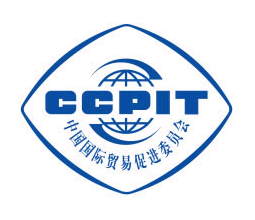 中国国际贸易促进委员会驻加拿大代表处THE REPRESENTATIVE OFFICE IN CANADACHINA COUNCIL FOR THE PROMOTION OF INTERNATIONAL TRADE China International Supply Chain Expo Roadshow Registration July 10, 2023, 08:30-10:30am TorontoFull Name: ________________________________________________Company Name: _______________________________________________Position/Title: ________________________________________________Contact Email: _______________________________________________Contact Number: _____________________________________________Please select your preferred mode of attendance: [    ] In-person (Xinflix Media, 421 Bentley St #8, Markham)[    ] Virtual  (Zoom)*Upon successful registration, the Zoom link will be emailed to you.Please kindly fill out and send this registration form to liyahui201312@outlook.com